2.sz. mellékletMunkáltató(megnevezése/logó)BIHARSPED KFT.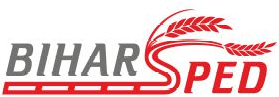 Székhelye(pontos cím megadásával)4100 Berettyóújfalu, Bessenyei Ltp. 26-27. 2.ép. 3/10.Mely telephelyekre keres hivatásos gépjárművezetőt?                                                 4138 KomádiMagyarország mely területéről várja a jelentkezőket?
                                             Hajdú-Bihar megyeLétszámigény2Jelentkezőkkel szembeni elvárások (pl.: iskolai végzettség, erkölcsi bizonyítvány, stb.)középfokú végzettségFuvarozási területek, célországok.(Nemzetközi fuvarozás esetén, annak jellemző időtartama).Belföldi fuvarozás, hétfőtől péntekig.Járműpark bemutatásaJárműparkunk Renault Premium és Renault T modellekből áll.Egyéb munkavégzést támogató szolgáltatások(pl.:, őrzött személygépkocsi parkoló, pihenő szoba, szerviz, munkába járást támogató juttatások… stb.)munkába való bejárás támogatásaőrzött parkolóBérezési csomag(konkrét összeg feltüntetése nélkül, az alapbér és azon felüli juttatások megnevezése) napi bérezés alapjánüzemanyag megtakarításKontakt elérhetőségek.(Amennyiben a jelentkezőknek kérdésük merülne fel, tájékoztatást az alábbi telefonszámon kaphatnak a Munkáltató oldaláról)+ 36 30 4 666 000